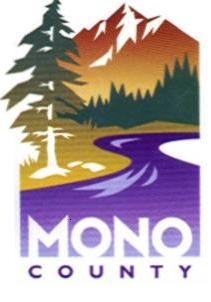 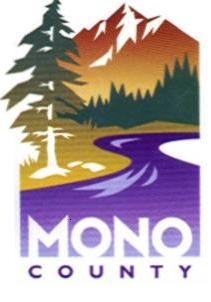 REGULAR MEETINGAPRIL 6, 2017 – 10:0010:00 AM	Call meeting to OrderOPPORTUNITY FOR THE PUBLIC TO ADDRESS THE COMMITTEEOn items of public interest that are within the subject matter jurisdiction of the Board.APPROVAL OF MINUTES FROM PREVIOUS MEETING(S)General discussion regarding formation and function of the Community Corrections Partnership and the formation and function of the Executive Committee to the Community Corrections PartnershipKarin Humiston, Probation Chief and Tim Kendall, District AttorneySince there are so many new members to the Community Corrections Partnership as well as the Executive Committee, it is necessary to educate and update all partners and the public to the creation and function of both groups.  To review our current Local Plan and open up for discussion in order to clarify any issues regarding the plan or roles of the members.  See attached Local Implementation Plan.Discussion to Modify the Mono County Public Safety Realignment Act of 2011 – Local Implementation and Post Release Supervision PlanKarin Humiston, Probation Chief and Tim Kendall, District AttorneyDiscussion and possible vote to modify the Local Implementation Plan to reflect recent changes to the executive membership.  To make the appropriate modifications to the Local Implementation Plan and prepare an agenda item to be brought before the Mono County Board of Supervisors for their approval. See attached item for detail.Formation of Sub-Committees for Proposals/Program/ProjectsTim Kendall, District Attorney and Karin Humiston, Probation ChiefProposal is to create working groups instead of using the entire executive committee and/or the entire CCP partnership members for the creation of proposals, projects or programs within the jurisdiction of the CCP Committee.  This will simplify the work and allow it to be performed outside of the open meeting requirements and will assist in accomplishing the goals as set out in our Local Plan in a more efficient time frame.  See attached item for detail.Explore the creation of a sub-working group to complete the local 5 year plan for the Community Corrections PartnershipKarin Humiston, Probation Chief, Tim Kendall, District AttorneyProposal to explore the creation of a working group to help identify, draft and present to the Executive Committee the County’s next CCP 5 year plan which is required by law every five years.  Discuss its benefits and feasibility.   See attached item for detail. Request to allocate AB 109 funds for the purpose of funding post-release transportation assistance and clothing for inmates.  Sheriff Ingrid Braun and Kathy Peterson, Social Services DirectorDiscuss and consider a request to allocate an amount not-to-exceed $1,000 in AB 109 funds to increase the Mono County Jail budget for the purpose of funding post-release transportation assistance and clothing for inmates.  There has been an increase in request from inmates that are being release from custody for assistance with transportation/transportation cost and clothing.  This request would assist as an additional service that could be provided by the jail transition team who assist inmates reintegrating back into the community.  See attached request. Setting of future meetings for the Community Corrections Partnership and Executive CommitteeKarin Humiston, Probation ChiefDiscuss and vote on a meeting Calendar which would identify meeting dates for the remainder of the year for the Community Correction Partnership and Executive Committee.Proposed meeting dates:  7/19/2016, 10/18/2017, 1/17/2018, 4/18/2018.  All meetings will begin at 9:00.Additional meeting will be set by the Executive Committee to outstanding issues, as necessary.ADJOURNATTACHMENTSTO:		Executive Committee Community Corrections PartnershipFROM:    	K.S. HumistonSUBJECT:  	Function and Responsibilities of CCPATTACHMENT for Agenda Item Number 3Discussion regarding formation and function of the Community Corrections Partnership and the formation and function of the Executive Committee to the Community Corrections Partnership.Since there has been such a high degree of turn over within the Community Corrections Partnership and the Executive Committee a review of the Mono County Local Implementation Plan is important to highlight to the members the reasons and under what statutory authority the Community Corrections Partnership was created.  It also helps delineates who is on the Community Corrections Partnership and the Executive Committee and their respective responsibilities. Reference pages 9 and 10 from the Local Implementation Plan.  Attachment for Agenda Item number 3 See attached PDF for 2011 Local Implementation PlanTO:		Executive Committee Community Corrections PartnershipFROM:    	K.S. HumistonSUBJECT:  	Request to add to the April 6, 2017 CCP Executive Committee meetingDiscussion – After review of our Local Implementation Plan it was noticed that the members to the Executive Committee of the Community Corrections Partnership (CCP) is outdated.  The Local Plan was created in 2011 and approved by the Mono County Board of Supervisors.  2011 Original Members				Current Members Tracie Neal, Interim Probation Chief		Karin Humiston, Probation ChiefGeorge Booth, District Attorney			Tim Kendall, District AttorneyStan Eller, Presiding Judge			Stan Eller, JudgeRandy Gephart, Public Defender		Randy Gephart, Public DefenderRick Scholl, Sheriff				Ingrid Braun, SheriffJulie Tiede, Director of Social Services		Robin Roberts, Director of Behavioral HealthDan Watson, Chief of Police			Al Davis, Chief of PoliceThe current referenced membership listed by name above are reflective of the mandatory departments which are required by statute to be included as part of the CCP Executive Committee.  Changes should be made to reflect the current membership.  Local Plan should be modified and presented to the Mono County Board of Supervisors for County approval.  ATTACHMENT for Agenda Item number 4.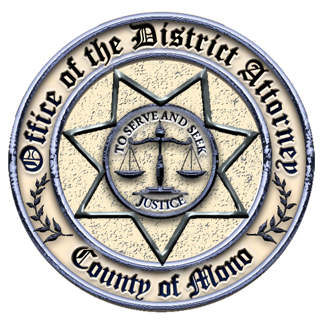 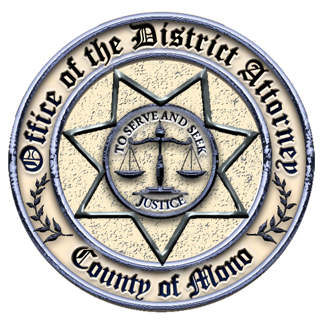 ATTACHMENT for Agenda Item number 5.Formation of Sub-Committees for Proposals/Program/ProjectsDuring a recent training discussion with other counties in regards to how their CCP operates revealed that many of them conduct and perform their work through sub-committees or working groups.  This is supported by BSCC’s third annual report which found that 70% of counties use working groups.As I understand, the reason that CCP Committees prefer this method is because the work can be done quicker, more efficiently and timely.  The working groups are not subject to the public meeting laws and therefore can meet as often as needed.  Once a working group is formed for a specific proposal, project or program the group can compile information, work with partners and then present the proposal, project or program at any of the scheduled Executive Committee meetings for input, direction or approval.By using working groups it will eliminate the effort of trying to gather up members of the CCP body to conduct the work.  It will also eliminate having to notice and agendize for public meetings in order to perform this work.  
I would like to open for discussion using working groups and to discuss how we might utilized this method in Mono County.Approve the method of using working groups.  ATTACHMENT for Agenda Item number 6.Creation of a sub-working group to complete the local 5 year plan for the Community Corrections PartnershipPropose to explore the creation of a working group to help prepare Mono County’s Community Corrections Partnership 5 Year Plan.The Probation Department is required to submit a Local Plan every five years which addresses among many things, the future outcome measures, programs and services, and funding priorities as identified in our local plan pursuant to AB 109 legislation and then accepted by the County Board of Supervisors. Working with the Probation Chief the working group can identify priorities, programs and projects.  The group can draft a preliminary 5 year plan and present it to the Executive Committee for input, direction or approval.  Once approved by the Executive Committee it can then be presented to the Mono County Board of Supervisors for County approval. The benefits to this working group is that they would not be bound by the Brown Act and have to conduct all their work and meetings as a public meeting.  Their work would then be presented at a later time at a public meeting for input from the public and committee and/or direction or approval before the Executive Committee.I am not sure as to the feasibility of this working group.  The Brown Act defines a meeting as “anytime there is a majority of the members of a legislative body at the same time and place to hear, discuss or deliberate upon any matter which is under the subject matter jurisdiction of the agency. Currently, the CCP committee and the Executive Committee represent departments which have a specific role in the formation of the 5 year plan.  The Executive committee of seven (7) members will eventually vote on the plan and therefore, there can be no more than three (3) members of the Executive Committee that can participate as a member of the working group.   If any of those three (3) members communicate with a fourth (4) member outside of a public meeting forum, it can be a Brown Act violation because there would be participation between a voting quorum of the committee.There still may be some benefit to having a working group, as it could gather information from all participants/partners in a public meeting setting and then work together on the side to gather information from non-voting members, the public, etc.  They could address all preliminary matters, prepare drafts, etc. These are the issues that are open for discussion and exploration.memoTO:		Karin Humiston, Probation ChiefFROM:		Kathy Peterson, Social Services DirectorSUBJECT:	CCP MEETING AGENDA ITEMDATE:		March 27, 2017CC:		Ingrid Braun, SheriffSheriff Braun and I would like to request an Action Item be placed on the upcoming CCP Meeting Agenda.  This request comes about as we are seeing inmates who are in need of, and asking for, assistance with transportation costs upon release from jail where they have no family/friends willing or able to pick them up.  Some are requesting assistance with clothing as well.  The Action Item could read:  Consider request to allocate an amount not-to-exceed $1,000 in AB 109 funds to increase the Mono County Jail budget for the purposes of funding post-release transportation assistance and clothing for inmates.  Let me know what else you might need in support of this request.  Thank you.  Attachment for Agenda Item number 7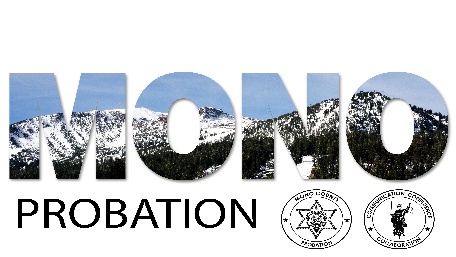 Mailing: P.O. Box 596, Bridgeport, California 93517                                                                     BRIDGEPORT OFFICE (760) 932-5570FAX (760) 932-5571                                                                        MAMMOTH  OFFICE     (760) 924  1730FAX (760) 924-1731                                                                                                                                           probation@mono.ca.govMailing: P.O. Box 596, Bridgeport, California 93517                                                                     BRIDGEPORT OFFICE (760) 932-5570FAX (760) 932-5571                                                                        MAMMOTH  OFFICE     (760) 924  1730FAX (760) 924-1731                                                                                                                                           probation@mono.ca.govMailing: P.O. Box 596, Bridgeport, California 93517                                                                     BRIDGEPORT OFFICE (760) 932-5570FAX (760) 932-5571                                                                        MAMMOTH  OFFICE     (760) 924  1730FAX (760) 924-1731                                                                                                                                           probation@mono.ca.govMark MagitPresiding JudgeSuperior CourtMark MagitPresiding JudgeSuperior CourtDr. Karin Humiston Chief Probation OfficerDr. Karin Humiston Chief Probation OfficerMailing: P.O. Box 596, Bridgeport, California 93517                                                                     BRIDGEPORT OFFICE (760) 932-5570FAX (760) 932-5571                                                                        MAMMOTH  OFFICE     (760) 924  1730FAX (760) 924-1731                                                                                                                                           probation@mono.ca.govMailing: P.O. Box 596, Bridgeport, California 93517                                                                     BRIDGEPORT OFFICE (760) 932-5570FAX (760) 932-5571                                                                        MAMMOTH  OFFICE     (760) 924  1730FAX (760) 924-1731                                                                                                                                           probation@mono.ca.govMailing: P.O. Box 596, Bridgeport, California 93517                                                                     BRIDGEPORT OFFICE (760) 932-5570FAX (760) 932-5571                                                                        MAMMOTH  OFFICE     (760) 924  1730FAX (760) 924-1731                                                                                                                                           probation@mono.ca.govMark MagitPresiding JudgeSuperior CourtMark MagitPresiding JudgeSuperior CourtDr. Karin Humiston Chief Probation OfficerDr. Karin Humiston Chief Probation Officer